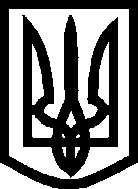 УкраїнаМелітопольська міська радаЗапорізької областіVІ скликання____сесіяР І Ш Е Н Н Я___________			                                                    № __________  Про скасування п.2 рішення 23 сесії Мелітопольської міської ради Запорізької області VI скликання від 30.05.2012 №8  «Про затвердження Положення про ритуальну службу в м. Мелітополь та втрату чинності рішення 52 сесії 5 скликання Мелітопольської міської ради Запорізької області від 29.10.2010 №5»На підставі Закону України «Про місцеве самоврядування в Україні», Закону України «Про поховання та похоронну справу», Наказом Державного комітету України з питань житлово-комунального господарства                     від 19.11.2003 №193 «Про затвердження нормативно-правових актів щодо реалізації Закону України «Про поховання та похоронну справу»»Мелітопольська міська рада Запорізької області ВИРІШИЛА:       1. Скасувати п.2 рішення 23 сесії Мелітопольської міської ради Запорізької області VI скликання від 30.05.2012 №8  «Про затвердження Положення про ритуальну службу в м. Мелітополь та втрату чинності рішення 52 сесії 5 скликання Мелітопольської міської ради Запорізької області від 29.10.2010 №5»2. Контроль за виконанням цього рішення покласти на постійну депутатську комісію з питань житлово-комунального господарства та паливно-енергетичного комплексу. Секретар Мелітопольської міської ради           			А.Ф. Чаппа                         Рішення підготував:Головний спеціаліст відділу плануваннята економіки комунальних підприємств				Н.О.ГанєваРішення вносить:Постійна депутатська комісія з питаньжитлово-комунального господарства тапаливно-енергетичного комплексуГолова комісії								О.М. РижковПогоджено:Заступник міського голови з питань				О.А. Зарейчукдіяльності виконавчих органів радиНачальник управління 							К.Ю. Соннихправового забезпечення			                                     Провідний									К.О. МоісеєнкоСпеціаліст-коректор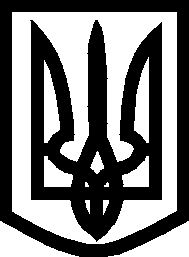 УкраїнаМелітопольська міська радаЗапорізької областіV скликання23 сесіяР І Ш Е Н Н Я30.05.2012										№ 8Про затвердження Положення про ритуальну службу в м. Мелітополь та втрату чинності рішення 52 сесії 5 скликання Мелітопольської міської ради Запорізької області від 29.10.2010 №5На підставі Закону України «Про місцеве самоврядування в Україні», Закону України «Про поховання та похоронну справу»,Типового положення про ритуальну службу в Україні затвердженого, Наказом Держжитлокомунгоспу України від 19.11.2003 №193Мелітопольська міська рада Запорізької області ВИРІШИЛА:1. Затвердити Положення про ритуальну службу в м. Мелітополь у новій редакції згідно додатка 1.2. Затвердити договір про надання ритуальних послуг згідно додатка 2.3. Вважати таким, що втратило чинність рішення 52 сесії 5 скликання Мелітопольської міської ради Запорізької області від 29.10.2010 №5 «Про затвердження Положення про ритуальну службу м. Мелітополь».4. Директору КП «Ритуальна служба «Ритуал» Мелітопольської міської ради Запорізької області оприлюднити це рішення в офіційних засобах масової інформації у 10-денний термін з моменту його прийняття. 5. Контроль за виконанням цього рішення покласти на постійну депутатську комісію з питань житлово-комунального господарства та паливно-енергетичного комплексу. Міський голова 									С.Г. ВальтерРішення підготував:Начальник відділу планування 					    Є.Ю. Станковта економіки комунальних підприємствРішення вносить:Депутат Мелітопольської міської ради Запорізької області 					   Ю.П. ОнищукПогоджено:Секретар Мелітопольської міської радиЗапорізької області							    А.О. ПолячонокПостійна депутатська комісія з питаньжитлово-комунального господарства тапаливно-енергетичного комплексуГолова комісії								        О.М. РижковНачальник управління правового забезпечення			         В.В. ПоляковПровідний спеціаліст коректор						К.М. КізюнДодаток 1до рішення 23 сесіїМелітопольської міської радиЗапорізької області V скликанняВід 30.05.2012 № 8Положення про ритуальну службу в м. Мелітополі1. Ритуальна служба в м. Мелітополі відповідно до Закону України «Про поховання та похоронну справу» - це спеціалізоване комунальне підприємство «Ритуальна служба «Ритуал» Мелітопольської міської ради Запорізької області, що створене рішенням 38 сесії Мелітопольської міської ради Запорізької області V скликання від 28.08.2009 №10 згідно з чинним законодавством, яке діє за Статутом підприємства та цим Положенням, а також іншими нормативно-правовими актами.2. Ритуальна служба у своїй діяльності керується Конституцією України, Законом України «Про поховання та похоронну справу», іншими законами України, нормативно-правовими актами, що приймаються на виконання законів України, а також цим Положенням.3. Ритуальна служба здійснює організацію поховання померлих і надання ритуальних послуг відповідно до статтей 9, 10, 12 Закону України «Про поховання та похоронну справу».4. Основними завданнями ритуальної служби в м. Мелітополь є:здійснення організації поховання померлих і надання передбачених необхідним мінімальним переліком окремих видів ритуальних послуг та ритуальних послуг, не передбачених цим переліком, а також реалізація предметів ритуальної належності.5. Ритуальна служба відповідно до покладених на неї завдань зобов'язана:укладати договори-замовлення на організацію та проведення поховання (далі - договір-замовлення);надавати довідку про виділення місця поховання;організовувати поховання померлих згідно з договорами-замовленнями;створювати рівні умови для поховання померлого незалежно від раси, кольору шкіри, політичних, релігійних та інших переконань, статі, етнічного та соціального походження, майнового стану, місця проживання, мовних або інших ознак;розширювати номенклатуру ритуальних послуг для громадян з різними фінансовими можливостями;у разі відсутності на ринку послуг м. Мелітополя необхідної Замовнику ритуальної послуги - забезпечувати надання цієї послуги власними силами;забезпечувати конфіденційність інформації про померлого;2організовувати виконання роботи з благоустрою місць поховань відповідно до кошторису;забезпечувати функціонування місць поховань відповідно до порядку, визначеного виконавчим комітетом Мелітопольської міської ради Запорізької області;безоплатно виділяти місця для поховання померлого чи урни з прахом померлого на кладовищі (у колумбарії);реєструвати поховання та перепоховання померлих у Книзі реєстрації поховань та перепоховань;видавати користувачу місця поховання свідоцтво про поховання;видавати на замовлення громадян довідки про наявність поховання померлого на кладовищі в зазначеному населеному пункті;реєструвати намогильні споруди в Книзі обліку намогильних споруд;у разі осквернення могил, місць родинного поховання, навмисного руйнування намогильних споруд та склепів готувати та подавати до виконавчого комітету Мелітопольської міської ради Запорізької області відповідний акт про суму та характеристику збитку;на підставі договору-замовлення забезпечувати безперешкодний доступ на територію кладовища суб'єкта господарської діяльності (далі - виконавця послуг), з яким укладено договір про надання ритуальних послуг та у випадку дотримання його умов суб’єктом господарської діяльності;здійснювати інші функції відповідно до Закону України «Про поховання та похоронну справу».6. Ритуальна служба забезпечує у доступному для огляду місці, в якому проводиться оформлення замовлень на організацію та проведення поховання померлого, надання замовнику наочної інформації стосовно: виконавців послуг, з якими укладені договори про надання послуг, їх адреси та режиму роботи; переліку ритуальних послуг із зазначенням вартості, особливостей та термінів виконання замовлення; необхідного мінімального переліку окремих видів ритуальних послуг із зазначенням вартості, особливостей та термінів виконання; необхідного мінімального переліку вимог щодо порядку організації поховання та ритуального обслуговування населення; порядку утримання кладовищ, а також інших місць поховань; вимог щодо утримання та охорони місць поховань; реєстрації поховань померлих та перепоховань; організації поховань за рахунок державного та місцевого бюджету; пільгового обслуговування населення (витяги з положень Закону України «Про поховання та похоронну справу», інших нормативно-правових актів); режиму роботи організації, що виплачує допомогу на поховання, відповідно до чинного законодавства України;3 режиму роботи та номерів телефонів місцевих органів виконавчої влади та територіального органу у справах захисту прав споживачів; книги заяв, пропозицій та скарг.7. Ритуальна служба має право: створювати при ритуальній службі дорадчі ради (колегії), до складу яких на рівних правах можуть входити представники підрозділів ритуальних служб, а також за згодою: виконавці (суб'єкти господарювання, які уклали договір про надання послуг з ритуальною службою) та представники громадськості, для оперативного вирішення проблем, що виникають у процесі організації поховання та утримання місць поховань; з метою підвищення якості похоронного обслуговування населення та звільнення родини померлої особи від турбот щодо оформлення необхідних документів, пов’язаних з організацією та проведенням поховання померлого, впроваджувати агентську форму похоронного обслуговування; створювати при ритуальній службі спеціалізовані підрозділи по перевезенню небіжчиків; надавати ритуальні послуги, не передбачені необхідним мінімальним переліком окремих видів ритуальних послуг, виготовляти та реалізовувати згідно з чинним законодавством предмети ритуальної належності.розривати договори з суб’єктами господарської діяльності в односторонньому порядку у разі порушення ними умов договору;8. Ритуальна служба забезпечує укладання договорів із суб'єктами господарювання в такому порядку:8.1. Суб'єкт господарювання (далі - СГ), що виявив бажання працювати на ринку ритуальних послуг, має подати до територіальної ритуальної служби відповідну заяву щодо укладання договору про надання ритуальних послуг на ім'я її керівника та долучити до заяви (засвідчені у встановленому порядку копії) такі документи:копію довідки про включення до ЄДРПОУ для юридичної особи або довідки про присвоєння ідентифікаційного номера для фізичної особи;копію свідоцтва про державну реєстрацію суб'єкта підприємницької діяльності;перелік послуг, що пропонуються для надання СГ;режим роботи та номер телефону.Протягом 14 робочих днів з дня отримання заяви територіальна ритуальна служба укладає з суб'єктом господарювання договір про надання послуг при наявності всього переліку документів, передбачених цим пунктом. Безпідставна відмова в укладанні договору не допускається, вона повинна бути аргументована або мотивована тим , що:відсутні передбачені цим положенням документи;8.2. Договір про надання послуг укладається на термін один календарний рік, але за згодою сторін цей термін може бути іншим.4При зміні будь-яких відомостей, указаних у документах, що додаються до заяви, СГ повинен у десятиденний термін письмово повідомити про це ритуальну службу. Форма договору про надання ритуальних послуг наведена в додатку 2.8.3 Надання ритуальних послуг, які ритуальна служба надає по замовленню СГ, оформлюється згідно з договором замовлення, форма якого затвердження виконавчим комітетом Мелітопольської міської ради Запорізької області.8.4 У разі виникнення потреб в додаткових ритуальних послугах, не передбачених укладеним договором замовлення, їх виконання погоджується із Замовником і оформлюється додатковим договором замовлення.8.5 Замовник має право у процесі виконання замовлення внести до нього часткові зміни, які повинні бути прийнятті Виконавцем за умов, що їх виконання технічно і технологічно можливе та оформити додатковий договір замовлення на зазначені послуги.8.6 Організація поховання одиноких, осіб без певного місця проживання, осіб, від поховання яких відмовились рідні, знайдених, невпізнаних трупів, у разі відсутності родичів або осіб чи установ, які можуть взяти на себе організацію поховання, покладається на ритуальну службу згідно з замовленням медичних закладів за рахунок коштів відповідних  державних (місцевих) бюджетів.Начальник відділу планування та 					      Є.Ю. Станковекономіки комунальних підприємствСекретар Мелітопольської міської ради 				А.О. ПолячонокЗапорізької області Додаток 2 до рішення 8 сесіїМелітопольської міської радиЗапорізької області V скликанняВід 30.05.2012 № 8Договір №________про надання ритуальних послугм. Мелітополь 							 «___» _________ 20__ pРитуальна служба міста Мелітополя  - комунальне підприємство «Ритуальна служба «Ритуал» Мелітопольської міської ради Запорізької області, в особі директора _______________________________, який діє на підставі Статуту, з одного боку (далі - Ритуальна служба) та Суб'єкт господарської  діяльності ____________________________________ в особі _______________________, який діє на підставі ___________________________________________________________________________________________________________ з другого боку (далі - Виконавець послуг) уклали цей договір ( далі – Договір) про таке: 1. Предмет Договору1.1. Предметом договору є надання ритуальних послуг.1.2. Взаємовідносини між Ритуальною службою і Виконавцем послуг регулюються Конституцією України, Законом України «Про поховання та похоронну справу», іншим законодавством України, рішеннями сесії Мелітопольської міської ради Запорізької області, її виконавчого комітету,  та цим  Договором. 1.3. Господарські відносини між Ритуальною службою та Виконавцем послуг визначаються за згодою сторін. 2. Мета Договору2.1. Метою Договору є регулювання взаємовідносин мiж Ритуальною службою та суб’єктами господарської діяльності незалежно від форм власності, що виявили бажання працювати на ринку ритуальних послуг міста Мелітополя. 3. Права сторін3.1.  Ритуальна служба м. Мелітополя має право:3.1.1. Здійснювати організацію та проведення поховання. 3.1.2 Надавати ритуальні послуги, не передбачені необхідним мінімальним переліком окремих видів ритуальних послуг, виготовляти та реалізовувати згідно з чинним законодавством предмети ритуальної належності.3.1.3. Вимагати від Виконавця якості послуг, що надаються згідно з основними вимогами законодавства у сфері ритуальних послуг.23.1.4. Вимагати від Виконавця виконання умов цього Договору.3.1.5. Вимагати від Виконавця при виконанні ритуальних послуг Замовникові чіткого дотримання Переліку вимог щодо порядку організації поховання і ритуального обслуговування  населення в м. Мелітополі, затвердженого рішенням  виконавчого комітету Мелітопольської міської ради Запорізької області.3.2. Виконавець послуг має право:3.2.1. Надавати ритуальні послуги відповідно до необхідного мінімального переліку окремих видів ритуальних послуг після встановлення вартості таких послуг виконавчим комітетом Мелітопольської міської ради Запорізької області.3.2.2. Відповідно до договору-замовлення надавати ритуальні послуги: 1._________________________________________________________________2._________________________________________________________________3._________________________________________________________________4._________________________________________________________________5._________________________________________________________________6._________________________________________________________________7._________________________________________________________________8._________________________________________________________________9._________________________________________________________________10.________________________________________________________________3.2.3. Самостійно, на підставі звернення осіб, які зобов'язалися поховати померлого, виготовляти та реалізовувати предмети ритуальної належності, якщо вони відповідають державним стандартам та встановленій вартості, як це передбачено чинним  законодавством (стаття 12 Закону України «Про поховання та похоронну справу»). 3.2.4. Проводити поховання померлого за умови наявності у замовника довідки про виділення місця для поховання від Ритуальної служби.3.2.5. Вимагати від Ритуальної служби м. Мелітополя виконання умов цього Договору. 4. Обов'язки сторін4.1. Ритуальна служба зобов'язана:4.1.1. Відповідно до договору-замовлення забезпечити організацію та проведення поховання померлого у встановленому законодавством порядку, з урахуванням волевиявлення померлого, висловленого при  житті, а  в разі його відсутності, з урахуванням побажання родичів. 4.1.2. Безоплатно виділяти місця для поховання померлого чи урни з прахом померлого на кладовищах міста. 4.1.3. Реєструвати поховання та перепоховання померлих у Книзі реєстрації поховань та перепоховань. 4.1.4. Видавати користувачу місця поховання свідоцтво про поховання. 34.1.5. Видавати на замовлення громадян довідки про наявність поховання померлого на кладовищах. 4.1.6. У місцях оформлення договорів-замовлень надати Замовникові (виконавцю волевиявлення або особі, яка зобов'язалася поховати померлого) наочну інформацію, стосовно:- виконавців послуг, з якими укладені Договори про надання ритуальних послуг, їх адреси та режим роботи;- переліку ритуальних послуг, які надаються Ритуальною службою та суб’єктами господарювання, з якими укладені Договори про надання ритуальних послуг,  із зазначенням вартості, особливостей та термінів виконання замовлення; - іншої інформації, згідно з вимогами чинного законодавства. 4.1.7.  Створити рівні умови Виконавцям послуг.4.1.8. Здійснювати інші функції відповідно до Закону України «Про поховання та похоронну справу».4.2. Виконавець послуг зобов'язаний:4.2.1. Подати до Ритуальної служби перелік ритуальних послуг, їх характеристику та вартість. У разі внесення змін  до  вартості ритуальних послуг  Виконавець  послуг  протягом тижня забезпечує доведення нової ціни до Ритуальної служби.4.2.2. Подати до Ритуальної служби перелік ритуальних послуг відповідно до необхідного мінімального переліку окремих видів ритуальних послуг їх характеристику та вартість, встановлену виконавчим комітетом Мелітопольської міської ради Запорізької області протягом двох місяців з дати укладання договору.4.2.3.  При наданні  ритуальних послуг Замовникові чітко дотримуватися Переліку вимог щодо порядку організації поховання і ритуального обслуговування  населення  в м. Мелітополя, затвердженого  рішенням виконавчого комітету Мелітопольської міської ради Запорізької області. 4.2.4. При  виконанні ритуальних послуг на кладовищі гарантувати збереження могил та намогильних споруд, інших елементів благоустрою могил, що розміщені поруч з новими похованнями, та відшкодовувати матеріальні збитки у разі їх пошкодження.4.2.5. Забезпечити у доступному для огляду місці надання замовнику наочної інформації про Ритуальну службу, її адресу, телефон, режим роботи.4.2.6. Видавати працівникам, які беруть участь у наданні ритуальних послуг, відповідні посвідчення. 4.2.7.  Надавати послуги якісно і своєчасно.4.2.8. Вести реєстрацію (облік) довідок про виділення місця для поховання отриманих від Замовника.4.2.9. Приймати участь в облаштуванні та благоустрою місць поховань.4.2.10.  Під час надання послуг дотримуватися умов цього Договору.45. Відповідальність сторін5.1. У випадку порушення зобов'язань, що визначені цим Договором, сторони несуть відповідальність, визначену цим Договором та чинним законодавством України.5.2. Порушенням договору є його невиконання або неналежне виконання, тобто виконання з порушенням умов, визначених змістом цього Договору.5.3. Ритуальна служба несе відповідальність:5.3.1. За ненадання інформації Замовникові про Виконавців послуг та перелік ритуальних послуг, що можуть надаватися ними.5.3.2. За неякісну і несвоєчасну організацію поховання.5.4. Виконавець послуг несе відповідальність:5.4.1. За порушення термінів надання ритуальних послуг, встановлених договором-замовленням, згідно з вимогами Закону України «Про захист прав споживачів».5.4.2.  За неякісне надання ритуальних послуг, встановлених договором-замовленням, згідно з вимогами Закону України «Про захист прав споживачів».5.4.3. За самовільне  бронювання місць для майбутніх поховань на кладовищі.5.4.4. За самовільне оформлення свідоцтв про поховання.5.4.5. За ненадання інформації щодо проведених поховань померлих.5.4.6. За недотримання положень чинного законодавства в частині  вимог  затверджених  державних стандартів, інших норм і правил, встановлених законодавством при наданні Ритуальних послуг.5.4.7. За надання ритуальних послуг відповідно до необхідного мінімального переліку окремих видів ритуальних послуг без встановленої вартості таких послуг виконавчим комітетом Мелітопольської міської ради Запорізької області.5.4.8. За неподання до Ритуальної служби переліку ритуальних послуг відповідно до необхідного мінімального переліку окремих видів ритуальних послуг, їх характеристики та вартості, встановленої виконавчим комітетом Мелітопольської міської ради Запорізької області.6. Інші умови6.1.  Усі додатки та додаткові угоди до цього Договору є невід’ємною  частиною Договору.6.2. Умови цього Договору можуть бути змінені шляхом укладення відповідних додаткових угод.___________________________________________________________________________________________________________________________________7. Прикінцеві положення7.1. Договір набирає чинності з моменту його підписання і діє до___________20_______.57.2. Договір укладається у двох примірниках (по одному для кожної сторони), які мають однакову юридичну силу. 7.3.  Договір  може бути розірваний  Ритуальною службою в односторонньому порядку у випадку виявлення систематичних порушень умов цього Договору та норм законодавства, що регулює відносини у сфері ритуальних послуг.7.4. Ритуальна служба зобов’язана повідомити іншу сторону про розірвання Договору.8. Реквізити сторінНачальник відділу планування та 					      Є.Ю. Станковекономіки комунальних підприємствСекретар Мелітопольської міської ради 				А.О. ПолячонокЗапорізької області Комунальне підприємство «Ритуальна служба «Ритуал»Мелітопольської міської радиЗапорізької області________________________________________________________________________________________________________________________________(підпис) М.П.Суб'єкт господарської діяльності________________________________________________________________________________________________________________________________(підпис)М.П.